Annual Winemakers DinnerSaturday, August 11, 2018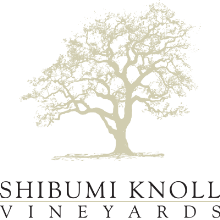 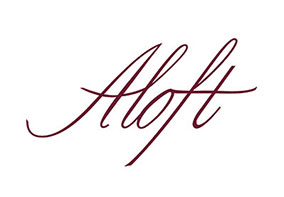 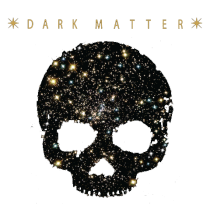 Tuna Sashimi, Avocado, Passionfruit PearlsCharles Krug Sauvignon Blanc, 2017Seared Atlantic HalibutLeek, Fennel, Summer PeachShibumi Knoll Chardonnay, 2015Chanterelle and Morel Mushroom CroustadeGrilled Black Mission Fig, MascarponeShibumi Knoll Pinot Noir, 2014Brandt Farm Beef MeatballsBraised Red Cabbage, Aged Parmigiano, Red Wine Demi-GlaceShibumi Knoll Cabernet Sauvignon, 2014Rosemary Roasted Lamb RibeyeCrispy Potato Tian, Roasted Baby Romanesco, Blackberry Demi-GlaceAloft Cabernet Sauvignon, 2013Dark Chocolate Studded Warm Bing Cherry PieFig Glace, Berry CoulisDark Matter Zinfandel, 2009